Supplemental Digital Content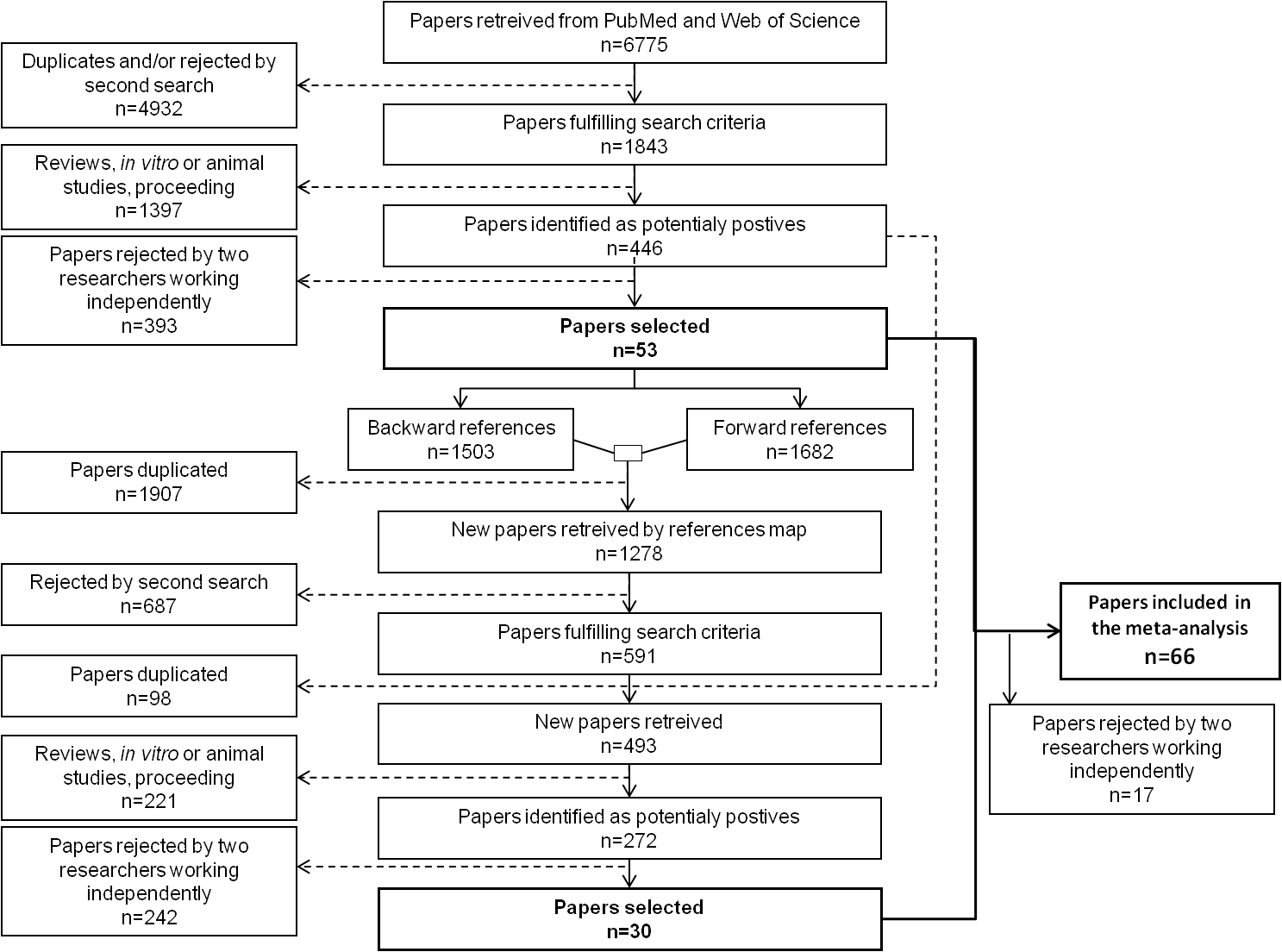 Figure. Schematic view of the literature review process. Papers were initially retrieved from Web of Science and PubMed. Included references1.	Alexander JK, Hartley LH, Modelski M, Grover RF. Reduction of stroke volume during exercise in man following ascent to 3,100 m altitude. J Appl Physiol. 1967;23(6):849-858. Prepublished on 1967/12/01 as DOI.2.	Ashenden MJ, Gore CJ, Dobson GP, Hahn AG. "Live high, train low" does not change the total haemoglobin mass of male endurance athletes sleeping at a simulated altitude of 3000 m for 23 nights. Eur J Appl Physiol Occup Physiol. 1999;80(5):479-484. 10.1007/s004210050621.3.	Ashenden MJ, Gore CJ, Martin DT, Dobson GP, Hahn AG. Effects of a 12-day "live high, train low" camp on reticulocyte production and haemoglobin mass in elite female road cyclists. Eur J Appl Physiol. 1999;80:472-478.4.	Balke B, Nagle FJ, Daniels J. Altitude and Maximum Performance in Work and Sports Activity. JAMA. 1965;194(6):646-&.5.	Boning D, Maassen N, Jochum F, et al. After-effects of a high altitude expedition on blood. Int J Sports Med. 1997;18(3):179-185. Prepublished on 1997/04/01 as DOI 10.1055/s-2007-972616 [doi].6.	Brugniaux JV, Schmitt L, Robach P, et al. Eighteen days of "living high, training low" stimulate erythropoiesis and enhance aerobic performance in elite middle-distance runners. J Appl Physiol. 2006;100(1):203-211.7.	Clark SA, Quod MJ, Clark MA, Martin DT, Saunders PU, Gore CJ. Time course of haemoglobin mass during 21 days live high:train low simulated altitude. Eur J Appl Physiol. 2009;106(3):399-406. 10.1007/s00421-009-1027-4.8.	Clinton M, Thorn GW, Davenport VD. Studies on Altitude Tolerance .2. Studies on Normal Human Subjects - Effect of Repeated Short Exposures to Reduced Atmospheric Pressure. Bulletin of the Johns Hopkins Hospital. 1946;79(1):70-89.9.	Dehnert C, Hutler M, Liu Y, et al. Erythropoiesis and performance after two weeks of living high and training low in well trained triathletes. Int J Sports Med. 2002;23(8):561-566. Prepublished on 2002/11/20 as DOI 10.1055/s-2002-35533 [doi].10.	Dempsey JA, Reddan WG, Birnbaum ML, et al. Effects of acute through life-long hypoxic exposure on exercise pulmonary gas exchange. Respir Physiol. 1971;13(1):62-89. 10.1016/0034-5687(71)90065-x.11.	Dill DB, Braithwa.K, Adams WC, Bernauer EM. Blood-Volume of Middle-Distance Runners - Effect of 2,300-M Altitude and Comparison with Non-Athletes. Med Sci Sports Exerc. 1974;6(1):1-7.12.	Dill DB, Horvath SM, Dahms TE, Parker RE, Lynch JR. Hemoconcentration at altitude. J Appl Physiol. 1969;27(4):514-518.13.	Douglas CG, Halpane JS, Henderson Y, Schneider EC. Physiological observations made on Pike's Peak, Colorada, with special reference to adaptation to low barometric pressures. Proc R Soc Lond B Biol Sci. 1913;203:185-318. 10.1098/rstb.1913.0006.14.	Faura J, Reynafar.C. Use metha-androstenolone for acceleration of erythropoiesis in exposure to height. Arch Inst Biol Andina. 1970;3(3-4):94-98.15.	Frayser R, Rennie ID, Gray GW, Houston CS. Hormonal and electrolyte response to exposure to 17,500 ft. J Appl Physiol. 1975;38(4):636-642.16.	Frese F, Friedmann-Bette B. Effects of Repetitive Training at Low Altitude on Erythropoiesis in 400 and 800 m Runners. Int J Sports Med. 2010;31(6):382-388.17.	Friedmann B, Frese F, Menold E, Bartsch P. Individual variation in the reduction of heart rate and performance at lactate thresholds in acute normobaric hypoxia. Int J Sports Med. 2005;26(7):531-536. 10.1055/s-2004-821326.18.	Friedmann B, Jost J, Rating T, et al. Effects of Iron Supplementation on Total Body Hemoglobin During Endurance Training at Moderate Altitude. Int J Sports Med. 1999;20(02):78,85. 10.1055/s-2007-971097.19.	Garvican LA, Pottgiesser T, Martin DT, Schumacher YO, Barras M, Gore CJ. The contribution of haemoglobin mass to increases in cycling performance induced by simulated LHTL. Eur J Appl Physiol. 2011;111(6):1089-1101. Prepublished on 2010/11/30 as DOI 10.1007/s00421-010-1732-z.20.	Gore CJ, Hahn A, Rice A, et al. Altitude training at 2690m does not increase total haemoglobin mass or sea level VO2max in world champion track cyclists. J Sci Med Sport. 1998;1(3):156-170. Prepublished on 1998/10/23 as DOI.21.	Gore CJ, Hahn AG, Burge CM, Telford RD. VO2max and haemoglobin mass of trained athletes during high intensity training. Int J Sports Med. 1997;18(6):477-482. Prepublished on 1997/08/01 as DOI 10.1055/s-2007-972667 [doi].22.	Gore CJ, Rodriguez FA, Truijens MJ, Townsend NE, Stray-Gundersen J, Levine BD. Increased serum erythropoietin but not red cell production after 4 wk of intermittent hypobaric hypoxia (4,000-5,500 m). J Appl Physiol. 2006;101(5):1386-1393. 10.1152/japplphysiol.00342.2006.23.	Greenleaf JE, Bernauer EM, Adams WC, Juhos L. Fluid-Electrolyte Shifts and Vo 2 Max in Man at Simulated Altitude (2,287 M). J Appl Physiol. 1978;44(5):652-658.24.	Grover RF, Selland MA, McCullough RG, et al. beta-adrenergic blockade does not prevent polycythemia or decrease in plasma volume in men at 4300 m altitude. Eur J Appl Physiol. 1998;77(3):264-270.25.	Hannon JP, Shields JL, Harris CW. Effects of Altitude Acclimatization on Blood Composition of Women. J Appl Physiol. 1969;26(5):540-547.26.	Hannon JP, Vogel JA. Oxygen transport during early altitude acclimatization: a perspective study. Eur J Appl Physiol Occup Physiol. 1977;36(4):285-297. Prepublished on 1977/05/10 as DOI.27.	Hansen JM, Olsen NV, Feldt-Rasmussen B, et al. Albuminuria and overall capillary permeability of albumin in acute altitude hypoxia. J Appl Physiol. 1994;76(5):1922-1927. Prepublished on 1994/05/01 as DOI.28.	Heinicke K, Heinicke I, Schmidt W, Wolfarth B. A three-week traditional altitude training increases hemoglobin mass and red cell volume in elite biathlon athletes. Int J Sports Med. 2005;26(5):350-355. 10.1055/s-2004-821052.29.	Imoberdorf R, Garlick PJ, McNurlan MA, et al. Enhanced synthesis of albumin and fibrinogen at high altitude. J Appl Physiol. 2001;90(2):528-537.30.	Jain SC, Bardhan J, Swamy YV, Krishna B, Nayar HS. Body-Fluid Compartments in Humans during Acute High-Altitude Exposure. Aviat Space Environ Med. 1980;51(3):234-236.31.	Jung RC, Dill DB, Horton R, Horvath SM. Effects of age on plasma aldosterone levels and hemoconcentration at altitude. J Appl Physiol. 1971;31(4):593-&.32.	Kapoor SC, Chatterjee AK. Hematological response among new arrival at high-altitude. Indian J Med Res. 1978;67(MAR):428-434.33.	Krzywicki HJ, Consolazio CF, Matoush LO, Johnson HL, Barnhart RA. Body composition changes during exposure to altitude. Fed Proc. 1969;28(3):1190-&.34.	Levine BD, Stray-Gundersen J. "Living high-training low": effect of moderate-altitude acclimatization with low-altitude training on performance. J Appl Physiol. 1997;83(1):102-112. Prepublished on 1997/07/01 as DOI.35.	Merino CF. Studies on Blood Formation and Destruction in the Polycythemia of High Altitude. Blood. 1950;5(1):1-31.36.	Neya M, Enoki T, Kumai Y, Sugoh T, Kawahara T. The effects of nightly normobaric hypoxia and high intensity training under intermittent normobaric hypoxia on running economy and hemoglobin mass. J Appl Physiol. 2007;103(3):828-834. 10.1152/japplphysiol.00265.2007.37.	Parving HH. The effect of hypoxia and carbon monoxide exposure on plasma volume and capillary permeability to albumin. Scand J Clin Lab Invest. 1972;30(1):49-56. 10.3109/00365517209081089.38.	Picon-Reategui E, Buskirk ER, Baker PT. Blood glucose in high-altitude natives and during acclimatization to altitude. J Appl Physiol. 1970;29(5):560-563. Prepublished on 1970/11/01 as DOI.39.	Pottgiesser T, Ahlgrim C, Ruthardt S, Dickhuth H-H, Schumacher YO. Hemoglobin mass after 21 days of conventional altitude training at 1816 m. J Sci Med Sport. 2009;12(6):673-675. 10.1016/j.jsams.2008.06.005.40.	Poulsen TD, Klausen T, Richalet JP, Kanstrup IL, Fogh-Andersen N, Olsen NV. Plasma volume in acute hypoxia: comparison of a carbon monoxide rebreathing method and dye dilution with Evans' blue. Eur J Appl Physiol Occup Physiol. 1998;77(5):457-461. Prepublished on 1998/04/30 as DOI.41.	Pugh LGC. Blood Volume and Haemoglobin Concentration at Altitudes above 18000 Ft (5500 M). J Physiol. 1964;170(2):344-354.42.	Reynafarje C, Lozano R, Valdivieso J. The polycythemia of high altitudes - iron metabolism and related aspects. Blood. 1959;14(4):433-455.43.	Robach P, Dechaux M, Jarrot S, et al. Operation Everest III: role of plasma volume expansion on VO(2)(max) during prolonged high-altitude exposure. J Appl Physiol. 2000;89(1):29-37. Prepublished on 2000/07/25 as DOI.44.	Robach P, Lafforgue E, Olsen NV, et al. Recovery of plasma volume after 1 week of exposure at 4,350 m. Pflugers Arch. 2002;444(6):821-828.45.	Robach P, Schmitt L, Brugniaux JV, et al. Living high-training low: effect on erythropoiesis and maximal aerobic performance in elite Nordic skiers. Eur J Appl Physiol. 2006;97(6):695-705.46.	Robach P, Schmitt L, Brugniaux JV, et al. Living high-training low: effect on erythropoiesis and aerobic performance in highly-trained swimmers. Eur J Appl Physiol. 2006;96(4):423-433.47.	Robertson EY, Aughey RJ, Anson JM, Hopkins WG, Pyne DB. Effects of Simulated and Real Altitude Exposure in Elite Swimmers. J Strength Cond Res. 2010;24(2):487-493.48.	Robertson EY, Saunders PU, Pyne DB, Aughey RJ, Anson JM, Gore CJ. Reproducibility of performance changes to simulated live high/train low altitude. Med Sci Sports Exerc. 2010;42(2):394-401. Prepublished on 2009/11/21 as DOI 10.1249/MSS.0b013e3181b34b57 [doi].49.	Robertson EY, Saunders PU, Pyne DB, Gore CJ, Anson JM. Effectiveness of intermittent training in hypoxia combined with live high/train low. Eur J Appl Physiol. 2010;110(2):379-387. 10.1007/s00421-010-1516-5.50.	Saunders PU, Ahlgrim C, Vallance B, et al. An Attempt to Quantify the Placebo Effect From a Three-Week Simulated Altitude Training Camp in Elite Race Walkers. Int J Sports Physiol Perform. 2010;5(4):521-534.51.	Saunders PU, Telford RD, Pyne DB, et al. Improved running economy in elite runners after 20 days of simulated moderate-altitude exposure. J Appl Physiol. 2004;96(3):931-937. 10.1152/japplphysiol.00725.2003.52.	Saunders PU, Telford RD, Pyne DB, Hahn AG, Gore CJ. Improved running economy and increased hemoglobin mass in elite runners after extended moderate attitude exposure. J Sci Med Sport. 2009;12(1):67-72. 10.1016/j.jsams.2007.08.014.53.	Siebenmann C, Robach P, Jacobs RA, et al. "Live high-train low" using normobaric hypoxia: a double-blinded, placebo-controlled study. J Appl Physiol. 2012;112(1):106-117. Prepublished on 2011/10/29 as DOI japplphysiol.00388.2011 [pii]10.1152/japplphysiol.00388.2011.54.	Siggaard-Andersen J, Petersen FB, Hansen TI, Mellemgaard K. Plasma volume and vascular permeability during hypoxia and carbon monoxide exposure. Scand J Clin Lab Invest Suppl. 1968;103:39-48. Prepublished on 1968/01/01 as DOI.55.	Singh MV, Jain SC, Rawal SB, et al. Comparative-study of acetazolamide and spironolactone on body-fluid compartments on induction to high-altitude. Int J Biometeorol. 1986;30(1):33-41. 10.1007/bf02192056.56.	Smith HP, Belt AE, Arnold HR, Carrier EB. Blood volume changes at high altitude. Am J Physiol. 1925;71(2):395-412.57.	Stokke KT, Rootwelt K, Wergeland R, Vale JR. Changes in plasma and red-cell volumes during exposure to high-altitude. Scand J Clin Lab Invest. 1986;46:113-117.58.	Surks MI, Chinn KS, Matoush LR. Alterations in body composition in man after acute exposure to high altitude. J Appl Physiol. 1966;21(6):1741-1746. Prepublished on 1966/11/01 as DOI.59.	Svedenhag J, Piehl-Aulin K, Skog C, Saltin B. Increased left ventricular muscle mass after long-term altitude training in athletes. Acta Physiol Scand. 1997;161(1):63-70. Prepublished on 1997/10/06 as DOI.60.	Takeno Y, Kamijo YI, Nose H. Thermoregulatory and aerobic changes after endurance training in a hypobaric hypoxic and warm environment. J Appl Physiol. 2001;91(4):1520-1528. Prepublished on 2001/09/25 as DOI.61.	Terzioglu M, Tuna N. Variations in Blood Volume at 1.85 Km Altitude. J Appl Physiol. 1954;6(7):417-422.62.	Turner HS, Hoffler GW, Billings CE, Bason R. An attempt to produce acclimatization to hypoxia by intermittent altitude exposure with vigorous exercise. Aerosp Med. 1969;40(9):971-976. Prepublished on 1969/09/01 as DOI.63.	Wehrlin JP, Marti B. Live high-train low associated with increased haemoglobin mass as preparation for the 2003 World Championships in two native European world class runners. Br J Sports Med. 2006;40(2). e310.1136/bjsm.2005.019729.64.	Wehrlin JP, Zuest P, Hallen J, Marti B. Live high-train low for 24 days increases hemoglobin mass and red cell volume in elite endurance athletes. J Appl Physiol. 2006;100(6):1938-1945. 10.1152/japplphysiol.01284.2005.65.	Whitten BK, Burlingt.Rf, Posiviat.Ma, Sidel CM, Beecher GR. Amino Acid Catabolism in Environmental Extremes - Effect of High Altitude and Calories. Am J Physiol. 1970;218(5):1346-1350.66.	Wolfel EE, Groves BM, Brooks GA, et al. Oxygen transport during steady-state submaximal exercise in chronic hypoxia. J Appl Physiol. 1991;70(3):1129-1136. Prepublished on 1991/03/01 as DOI.